Look Behind the NumbersQuestions about science and technology from the General Social SurveyWhat is your interest level in scientific discoveries?BY EDUCATION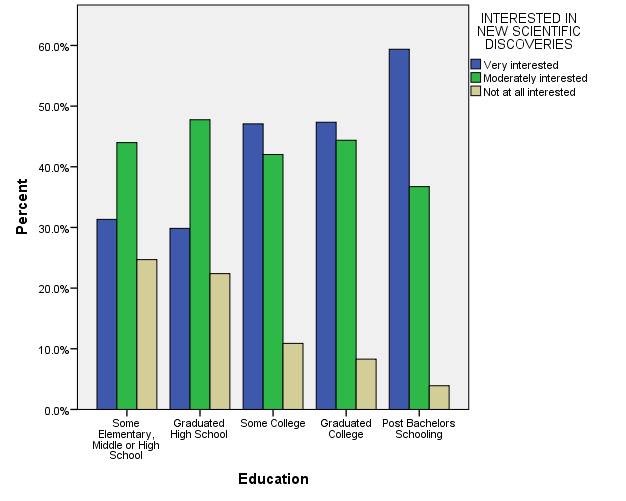 What is your interest level in technologies?BY EDUCAITON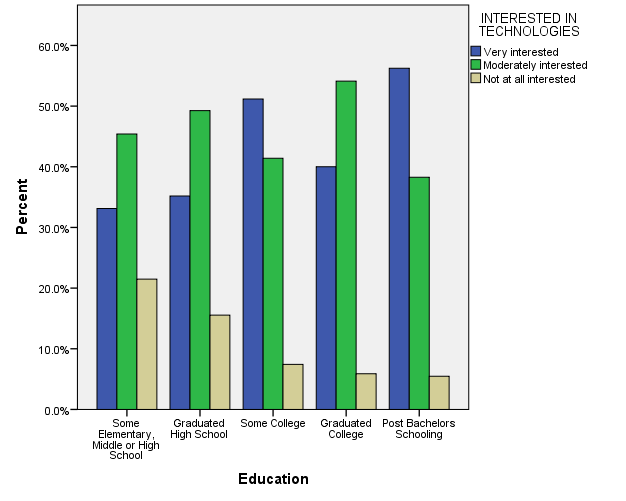 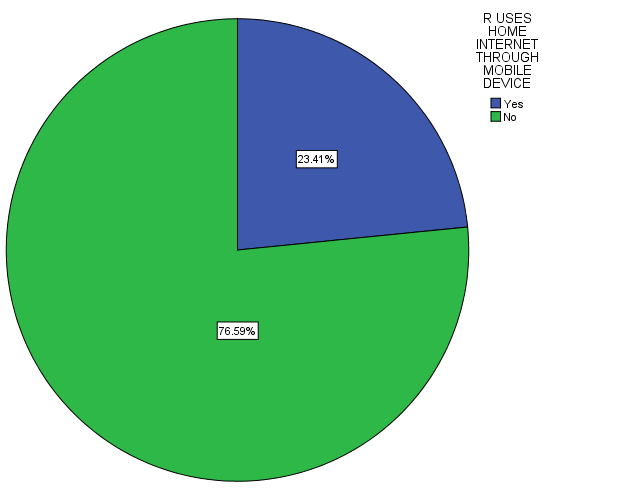 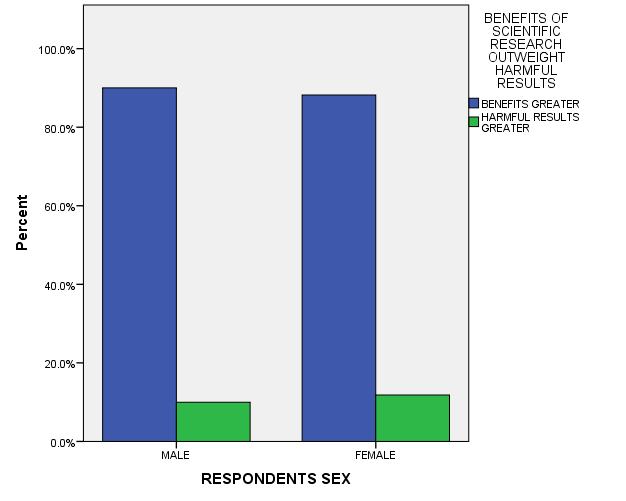 What is your confidence level in the scientific community?ALL RESPONES – CHANGE OVER TIME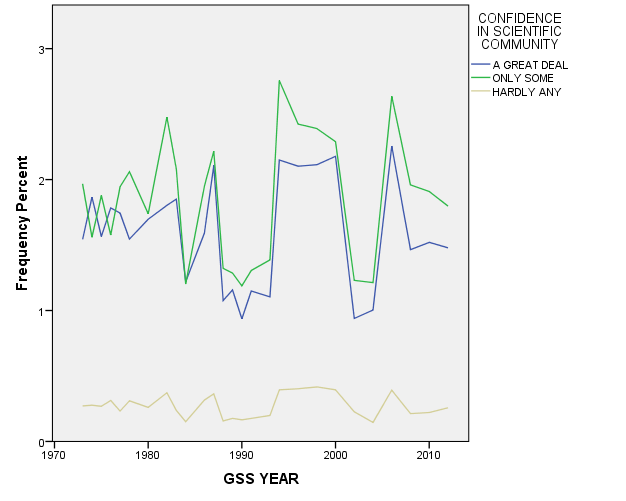 INTERESTED IN NEW SCIENTIFIC DISCOVERIES * Education CrosstabulationINTERESTED IN NEW SCIENTIFIC DISCOVERIES * Education CrosstabulationINTERESTED IN NEW SCIENTIFIC DISCOVERIES * Education CrosstabulationINTERESTED IN NEW SCIENTIFIC DISCOVERIES * Education CrosstabulationINTERESTED IN NEW SCIENTIFIC DISCOVERIES * Education CrosstabulationINTERESTED IN NEW SCIENTIFIC DISCOVERIES * Education CrosstabulationINTERESTED IN NEW SCIENTIFIC DISCOVERIES * Education CrosstabulationINTERESTED IN NEW SCIENTIFIC DISCOVERIES * Education CrosstabulationINTERESTED IN NEW SCIENTIFIC DISCOVERIES * Education CrosstabulationEducationEducationEducationEducationEducationTotalSome Elementary, Middle or High SchoolGraduated High SchoolSome CollegeGraduated CollegePost Bachelors SchoolingTotalINTERESTED IN NEW SCIENTIFIC DISCOVERIESVery interestedCount52801218076409INTERESTED IN NEW SCIENTIFIC DISCOVERIESVery interested% within Education31.3%29.9%47.1%47.3%59.4%41.4%INTERESTED IN NEW SCIENTIFIC DISCOVERIESModerately interestedCount731281087547431INTERESTED IN NEW SCIENTIFIC DISCOVERIESModerately interested% within Education44.0%47.8%42.0%44.4%36.7%43.6%INTERESTED IN NEW SCIENTIFIC DISCOVERIESNot at all interestedCount416028145148INTERESTED IN NEW SCIENTIFIC DISCOVERIESNot at all interested% within Education24.7%22.4%10.9%8.3%3.9%15.0%TotalTotalCount166268257169128988TotalTotal% within Education100.0%100.0%100.0%100.0%100.0%100.0%INTERESTED IN TECHNOLOGIES * Education CrosstabulationINTERESTED IN TECHNOLOGIES * Education CrosstabulationINTERESTED IN TECHNOLOGIES * Education CrosstabulationINTERESTED IN TECHNOLOGIES * Education CrosstabulationINTERESTED IN TECHNOLOGIES * Education CrosstabulationINTERESTED IN TECHNOLOGIES * Education CrosstabulationINTERESTED IN TECHNOLOGIES * Education CrosstabulationINTERESTED IN TECHNOLOGIES * Education CrosstabulationINTERESTED IN TECHNOLOGIES * Education CrosstabulationEducationEducationEducationEducationEducationTotalSome Elementary, Middle or High SchoolGraduated High SchoolSome CollegeGraduated CollegePost Bachelors SchoolingTotalINTERESTED IN TECHNOLOGIESVery interestedCount54951316872420INTERESTED IN TECHNOLOGIESVery interested% within Education33.1%35.2%51.2%40.0%56.3%42.6%INTERESTED IN TECHNOLOGIESModerately interestedCount741331069249454INTERESTED IN TECHNOLOGIESModerately interested% within Education45.4%49.3%41.4%54.1%38.3%46.0%INTERESTED IN TECHNOLOGIESNot at all interestedCount354219107113INTERESTED IN TECHNOLOGIESNot at all interested% within Education21.5%15.6%7.4%5.9%5.5%11.4%TotalTotalCount163270256170128987TotalTotal% within Education100.0%100.0%100.0%100.0%100.0%100.0%Do you use the home internet through a mobile device?ALL RESPONSESR USES HOME INTERNET THROUGH MOBILE DEVICEDo you use the home internet through a mobile device?ALL RESPONSESR USES HOME INTERNET THROUGH MOBILE DEVICEDo you use the home internet through a mobile device?ALL RESPONSESR USES HOME INTERNET THROUGH MOBILE DEVICEDo you use the home internet through a mobile device?ALL RESPONSESR USES HOME INTERNET THROUGH MOBILE DEVICEDo you use the home internet through a mobile device?ALL RESPONSESR USES HOME INTERNET THROUGH MOBILE DEVICEDo you use the home internet through a mobile device?ALL RESPONSESR USES HOME INTERNET THROUGH MOBILE DEVICEFrequencyPercentValid PercentCumulative PercentValidYes593.023.423.4ValidNo1939.876.6100.0ValidTotal25212.8100.0MissingIAP171887.0MissingDON'T KNOW1.1MissingNo answer3.2MissingTotal172287.2TotalTotal1974100.0Do the benefits of scientific research outweigh harmful results?BY SEXBENEFITS OF SCIENTIFIC RESEARCH OUTWEIGHT HARMFUL RESULTS  * RESPONDENTS SEX CrosstabulationDo the benefits of scientific research outweigh harmful results?BY SEXBENEFITS OF SCIENTIFIC RESEARCH OUTWEIGHT HARMFUL RESULTS  * RESPONDENTS SEX CrosstabulationDo the benefits of scientific research outweigh harmful results?BY SEXBENEFITS OF SCIENTIFIC RESEARCH OUTWEIGHT HARMFUL RESULTS  * RESPONDENTS SEX CrosstabulationDo the benefits of scientific research outweigh harmful results?BY SEXBENEFITS OF SCIENTIFIC RESEARCH OUTWEIGHT HARMFUL RESULTS  * RESPONDENTS SEX CrosstabulationDo the benefits of scientific research outweigh harmful results?BY SEXBENEFITS OF SCIENTIFIC RESEARCH OUTWEIGHT HARMFUL RESULTS  * RESPONDENTS SEX CrosstabulationDo the benefits of scientific research outweigh harmful results?BY SEXBENEFITS OF SCIENTIFIC RESEARCH OUTWEIGHT HARMFUL RESULTS  * RESPONDENTS SEX CrosstabulationRESPONDENTS SEXRESPONDENTS SEXTotalMALEFEMALETotalBENEFITS OF SCIENTIFIC RESEARCH OUTWEIGHT HARMFUL RESULTSBENEFITS GREATERCount343366709BENEFITS OF SCIENTIFIC RESEARCH OUTWEIGHT HARMFUL RESULTSBENEFITS GREATER% within RESPONDENTS SEX90.0%88.2%89.1%BENEFITS OF SCIENTIFIC RESEARCH OUTWEIGHT HARMFUL RESULTSHARMFUL RESULTS GREATERCount384987BENEFITS OF SCIENTIFIC RESEARCH OUTWEIGHT HARMFUL RESULTSHARMFUL RESULTS GREATER% within RESPONDENTS SEX10.0%11.8%10.9%TotalTotalCount381415796TotalTotal% within RESPONDENTS SEX100.0%100.0%100.0%